Spring Classic(TSCA Sub-Gauge Challenge)NSCA EVENT1 In 100 Gun Club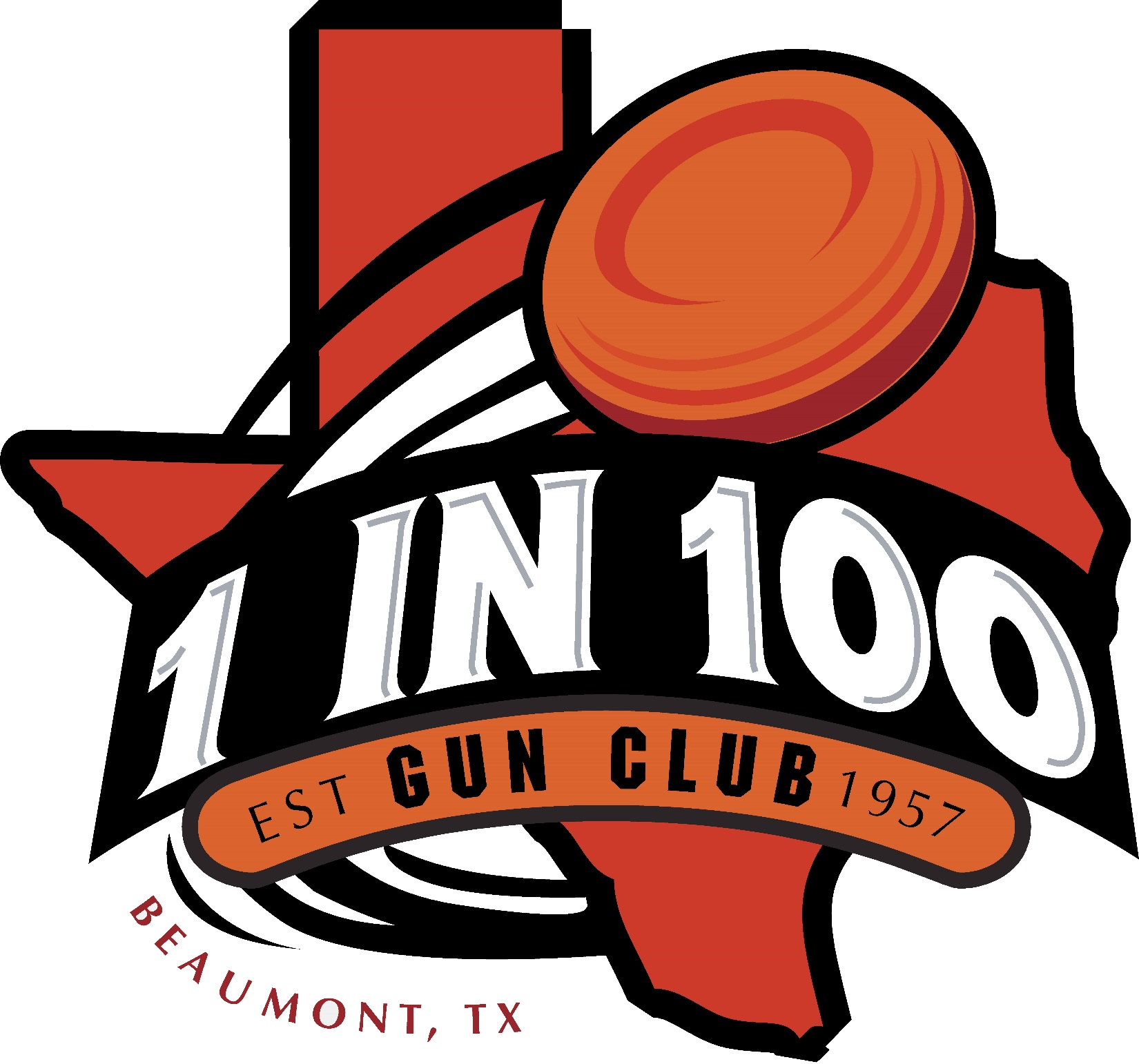 1228 FM 421 RD Lumberton, Tx 77657Saturday, March 13, 2021Registration begins at 8am – Shooting begins at 9amAll score cards must be turned in by 4pmLunch will be provided, and we are pleased to say we will be bringing back deserts!If you are planning on coming, please pre-register and pre-pay as a precautionary measure against COVID-19!All the events will be self-pull except for the 5-stand.Golf Carts are limited please call us to reserve by Sunday, March 7, 2021 to guarantee rental!Golf Carts are limited! So please call and reserve yours!The events and pricing are listed below: *All State and NSCA Fees Included*12 Ga. Sporting – 100 Targets					$65.005-Stand – 50 Targets						$40.0020 Ga. Sporting – 100 Targets		  			$65.0028 Ga Sporting – 100 Targets					$65.00.410  Sporting – 100 Targets				             $65.00To register, please click the link below to be taken to iClays.iClays - PreregisterIf you have any questions, contact Megan Carter or Jace Pendino at the Gun Club Office!!Phone: (409) 755-6648               E-mail: 1in100gunclub@gmail.com